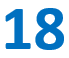 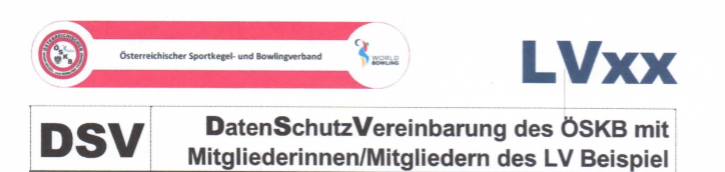  Name                      				LV                     	PassNr. Name.                          			18                   0000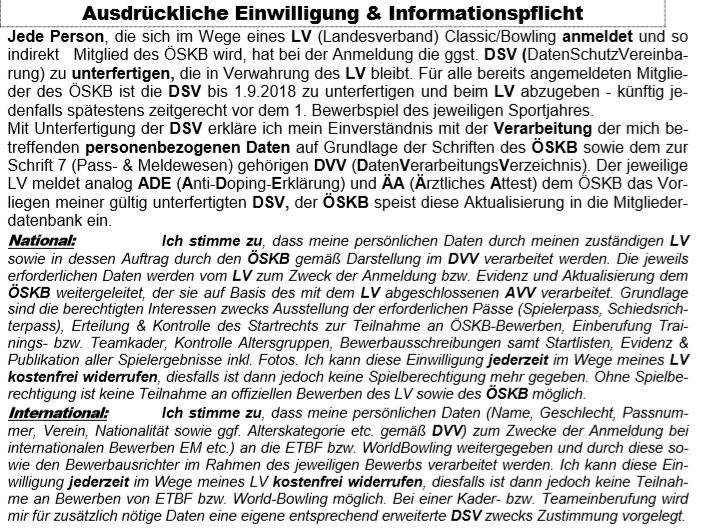 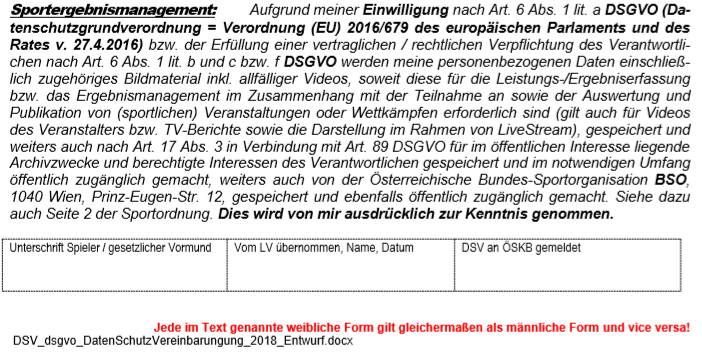 